COMPLEXE RÉCRÉATIF VGOLF Lounge200-5050 Boul. Hamel Québec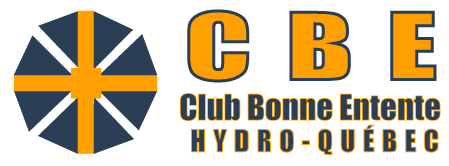 Mardi le 28 novembre 2023 - FORMULAIRE D’INSCRIPTION INTERNE  Plusieurs formules disponibles par simulateur (chacun sa game ou 4 balles meilleure balle, etc. À vous de choisir )Nom du responsable de l’équipe :       	Adresse HQ :       	Ville :      	Téléphone :       		Code postal :       	Adresse électronique :       	Début à 17h pour tous et plaisir jusqu’à 21hVous pouvez visiter notre site au  http://clubbonneententehydroquebec.com/info-club/ Important: envoyez votre inscription à cote.marie-helene.3@hydroquebec.com et UN SEUL PAIEMENT PAR ÉQUIPE POUR FACILITER LA GESTION AU 418-951-4749 Activité : VgolfMot de passe : golf Composition de l’équipe(nom des joueurs)# membre CBETéléphone1.     2.     3.     4.     Inscription 	                     Nombre	  Coût             TotalNombre de personnes  ( membre CBE):               	        X $20.00	=	     Nombre de personnes ( non-membre CBE )  		         X $30.00	=  	     